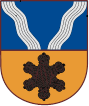 KUPIŠKIO RAJONO SAVIVALDYBĖS TARYBASPRENDIMASDĖL KUPIŠKIO RAJONO SAVIVALDYBĖS TARYBOS 2019 M. KOVO 28 D. SPRENDIMO NR. TS-77 „DĖL KUPIŠKIO RAJONO SAVIVALDYBĖS TARYBOS VEIKLOS REGLAMENTO PATVIRTINIMO“ PAKEITIMO2020 m. spalio 29 d. Nr. TS-232KupiškisVadovaudamasi Lietuvos Respublikos vietos savivaldos įstatymo 18 straipsnio 1 dalimi,  Kupiškio rajono savivaldybės taryba  n u s p r e n d ž i a:1. Pakeisti Kupiškio rajono savivaldybės tarybos veiklos reglamentą, patvirtintą Kupiškio rajono savivaldybės tarybos 2019 m. kovo 28 d. sprendimu Nr. TS-77 „Dėl Kupiškio rajono savivaldybės tarybos veiklos reglamento patvirtinimo“:1.1. Pakeisti 11.1.17 papunktį ir jį išdėstyti taip:„11.1.17. mero, Savivaldybės administracijos direktoriaus, Savivaldybės kontrolės ir audito tarnybos, biudžetinių ir viešųjų įstaigų (kurių savininkė yra Savivaldybė), Savivaldybės valdomų įmonių ir organizacijų metinių veiklos ataskaitų (švietimo įstaigų metinės veiklos ataskaitos yra švietimo įstaigos vadovų metų veiklos ataskaitų dalis ir yra rengiamos Lietuvos Respublikos švietimo įstatyme nustatyta tvarka) ir atsakymų į Tarybos narių paklausimus išklausymas iki einamųjų metų birželio 1 d., sprendimų dėl šių ataskaitų ir atsakymų priėmimas Lietuvos Respublikos vietos savivaldos įstatymo 13 straipsnio 5, 6, 8 ir 9 dalyse nustatyta tvarka rengiant, pateikiant sprendimų projektus ir dėl jų balsuojant;“;1.2. Pakeisti 11.1.19 papunktį ir jį išdėstyti taip:„11.1.19. Savivaldybės biudžetinių ir viešųjų įstaigų (kurių savininkė yra Savivaldybė), Savivaldybės įmonių, akcinių bendrovių, uždarųjų akcinių bendrovių (toliau – Savivaldybės juridiniai asmenys) steigimas, reorganizavimas, likvidavimas ir priežiūra, dalyvavimas steigiant, reorganizuojant ir likviduojant viešuosius ir privačius juridinius asmenis;“;1.3. Pakeisti 11.1.28 papunktį ir jį išdėstyti taip:„11.1.28. sprendimų dėl Savivaldybės infrastruktūros plėtros organizatoriaus funkcijų pavedimo Savivaldybės administracijai ar kitam viešajam juridiniam asmeniui, išskyrus viešąsias įstaigas,  priėmimas;“;1.4. Pakeisti 11.1.41 papunktį ir jį išdėstyti taip:„11.1.41. Tarybos narių delegavimas į regiono plėtros tarybos kolegiją, įstatymų nustatytas komisijas ir įgaliojimų jiems suteikimas. Delegatą į regiono plėtros tarybos kolegiją ar įstatymų nustatytą komisiją iš Tarybos narių siūlo meras ar kitas Tarybos narys, o sprendimą dėl delegavimo priima Taryba. Įgaliojimai Tarybos nariui suteikiami tuo pačiu Tarybos sprendimu;“;1.5. Pakeisti 73.3 papunktį ir jį išdėstyti taip:„73.3. atstovauja Savivaldybei regiono plėtros tarybos kolegijoje;“;1.6. Pakeisti 73.14 papunktį ir jį išdėstyti taip:„73.14. priima į pareigas ir atleidžia iš jų biudžetinių įstaigų, išskyrus seniūnijas – biudžetines įstaigas, vadovus; įgyvendina kitas funkcijas, susijusias su visų biudžetinių įstaigų vadovų darbo santykiais, Darbo kodekso ir kitų teisės aktų nustatyta tvarka; Lietuvos Respublikos vietos savivaldos įstatymo nustatytais atvejais, kai meras negali eiti pareigų, šias funkcijas įgyvendina mero pavaduotojas ar mero pareigas laikinai einantis Tarybos narys;“;1.7. Papildyti 73.141 papunkčiu ir jį išdėstyti taip:„73.141. priima į pareigas ir atleidžia iš jų viešųjų įstaigų (kurių savininkė yra Savivaldybė) vadovus; įgyvendina kitas funkcijas, susijusias su visų viešųjų įstaigų (kurių savininkė yra Savivaldybė) vadovų darbo santykiais, Darbo kodekso ir kitų teisės aktų nustatyta tvarka; Lietuvos Respublikos vietos savivaldos įstatymo nustatytais atvejais, kai meras negali eiti pareigų, šias funkcijas įgyvendina mero pavaduotojas ar mero pareigas laikinai einantis Tarybos narys;“;1.8. Pakeisti 74.1 papunktį ir jį išdėstyti taip:„74.1. Savivaldybei būtų tinkamai atstovaujama regiono plėtros tarybos kolegijoje ir šios kolegijos priimti sprendimai būtų tinkamai įgyvendinami Savivaldybėje;“;1.9. Papildyti 981 punktu ir jį išdėstyti taip:„981. Meras netenka savo įgaliojimų, kai Savivaldybės teritorijoje laikinai įvedus tiesioginį valdymą įgaliojimų netenka Taryba, arba jo įgaliojimai sustabdomi, kai laikinai įvedus tiesioginį valdymą sustabdomi  Tarybos įgaliojimai.“.2. Nustatyti, kad šio sprendimo 1.3 ir 1.9 papunkčiai įsigalioja 2021 m. sausio 1 d.3. Paskelbti apie priimtą sprendimą vietinėje spaudoje, o visą sprendimą – Savivaldybės interneto svetainėje ir Teisės aktų registre.Šis sprendimas per vieną mėnesį gali būti skundžiamas Lietuvos administracinių ginčų komisijos Panevėžio apygardos skyriui Lietuvos Respublikos ikiteisminio administracinių ginčų nagrinėjimo tvarkos įstatymo nustatyta tvarka, Regionų apygardos administracinio teismo Panevėžio rūmams (Respublikos g. 62, Panevėžys) Lietuvos Respublikos administracinių bylų teisenos įstatymo nustatyta tvarka.Savivaldybės mero pavaduotojas,laikinai einantis mero pareigas			         Algirdas Notkus